GRADE DE DISCIPLINAS – PPGDC – 2019.2Tipo:DO = Disciplina Obrigatória;DCE= Disciplina Comum Eletiva; DLIP= Disciplina da Linha de pesquisa Instituições Políticas, Administração Pública e Jurisdição Constitucional.DLTH= Disciplina da Linha de pesquisa Teoria e História do Direito Constitucional e Direito Constitucional Internacional e Comparado*A bibliografia da Disciplina compreende textos em Português, Inglês e Espanhol.SECRETARIA PPGDCAUD.1* - NOS DIAS 10/09 E 22/10 – A AULA TERÁ QUE SER DA SALA 01 – SEM TVAUD.2* - NOS DIAS 14/08, 04/09, 25/09, 09/10, 06/11 ,04/12 – AULA TERÁ QUE SER NA SALA 01 - SEM TV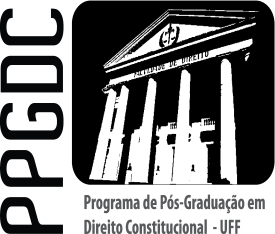 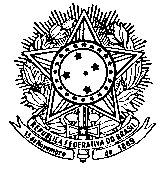               Serviço Público Federal           Universidade Federal Fluminense         Mestrado em Direito ConstitucionalSALADisciplinaDiaHoraProfessorTipoAUD.1Empresa, Sustentabilidade e Inovações Tecnológicas I2ª18/21Marcelo  Amaral,Clarissa BrandãoDCEAUD.3Constituição, Direitos Fundamentais, Política Criminal e Sistemas Penais2 ª10/13Roberta Pedrinha, Taiguara LíbanoDLIPAUD.1*Teoria Constitucional Crítica3 ª12/15Gladstone Leonel Jr., Pedro Avzaradel e Enzo BelloDCEAUD.1* Teoria da Constituição II3ª15:30/18:30Guilherme Peña de MoraesDOAUD.2*Direito Constitucional Comparado - A SUPREMA CORTE DOS EUA4ª09/12Cássio Luís CasagrandeDLTHAUD.4Tratados Internacionais de Direitos Humanos e Ambientais4ª09/12Mônica ParaguassuDLTHAUD.4Teoria Geral do Direito4ª12/15Marcus FabianoDOAUD.4Teoria do Estado do Direito Contemporâneo* 6ª10/13Marco CasamassoDLIP